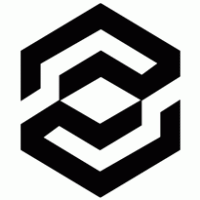 UNIVERSIDAD CATÓLICA DEL TÁCHIRAVICERRECTORADO ACADÉMICOESCUELA DE DERECHOMANUAL INFORMATIVO SOBRE REQUISITOS Y TRÁMITES MIGRATORIOS PARA LA SOLICITUD DE ASILO Y REFUGIO EN ESPAÑA PARA LOS CIUDADANOS VENEZOLANOSTrabajo de Grado para optar al título de AbogadoLínea de Investigación: Derecho InternacionalAutor: Sofía DazaTutor: Ana Beatriz Calderón SánchezSan Cristóbal, Junio 2021UNIVERSIDAD CATÓLICA DEL TÁCHIRAVICERRECTORADO ACADÉMICOESCUELA DE DERECHOMANUAL INFORMATIVO SOBRE REQUISITOS Y TRÁMITES MIGRATORIOS PARA LA SOLICITUD DE ASILO Y REFUGIO EN ESPAÑA PARA LOS CIUDADANOS VENEZOLANOSAutor: Daza, SofíaTutor: Calderón, AnaAño: 2021RESUMENLa presente investigación es documental, descriptiva, bibliográfica. Se enmarca en el derecho positivo internacional. Se pretende analizar la migración como una solución y un derecho humano que se tiene que proteger de acuerdo al grado de vulnerabilidad personal. Se planteo como objetivo general recopilar información para un manual informativo sobre requisitos y trámites migratorios para la solicitud de asilo y refugio en España para los ciudadanos venezolanos. Como objetivos específicos: 1.- Analizar las normas y resoluciones establecidas en España para los procesos de asilo y refugio de protección internacional a extranjeros. 2.- Determinar todos los documentos, pasos, lapsos de tiempo y dinero establecidos para obtener la regularización jurídica a través de asilo o refugio en España a los venezolanos. 3.- Determinar el contenido del manual de informativo de requisitos y trámites migratorios para la solicitud de asilo y refugio en España para los ciudadanos venezolanos. En la primera parte de la investigación se reseñan los tratados internacionales fuente de derechos migratorios, tales como el asilo, refugio y acogida, en el segundo capítulo se recolectará información de interés sobre el asilo y el refugio, y sus criterios diferenciadores en la doctrina internacional y en la legislación española, para la final en el capítulo tres, resaltar los aspectos relevantes que tienen que mantener las personas que deseen migrar a España, describiendo el proceso al cual tienen que estar sometidos. Llegando a la conclusión que El derecho español se acoge a los tratados internacionales de la materia de asilo y refugio, y que el procedimiento se vuelve más largo ante olas migratorias como la más reciente migración venezolana. Descriptores: migración, asilo, refugio, acogida, proceso de migración. 